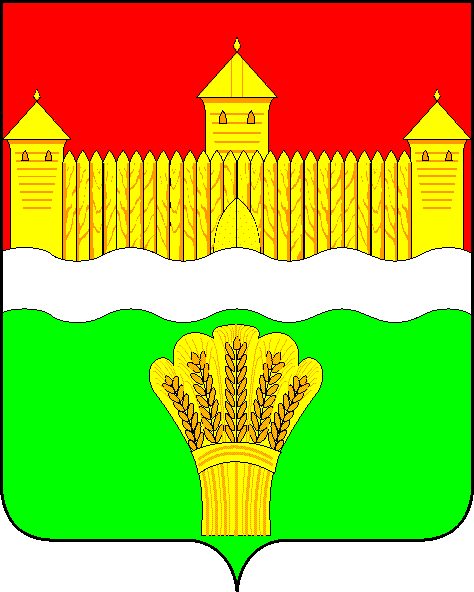 КЕМЕРОВСКАЯ ОБЛАСТЬ - КУЗБАСССОВЕТ НАРОДНЫХ ДЕПУТАТОВКЕМЕРОВСКОГО МУНИЦИПАЛЬНОГО ОКРУГАПЕРВОГО СОЗЫВАСЕССИЯ № 58РЕШЕНИЕот «31» августа 2023 г. № 844г. КемеровоОб утверждении РегламентаСовета народных депутатов Кемеровского муниципального округаРуководствуясь   Федеральным  законом  от 06.10.2003 №131-ФЗ «Об  общих  принципах  организации  местного  самоуправления  в  Российской  Федерации», Уставом муниципального образования Кемеровский муниципальный округ Кемеровской области - Кузбасса, Совет народных депутатов Кемеровского муниципального округаРЕШИЛ:1. Утвердить Регламент Совета народных депутатов Кемеровского муниципального округа согласно приложению к настоящему решению.2. Признать утратившими силу:1) решение Совета народных депутатов Кемеровского муниципального округа от 16.04.2020 № 120 «О внесении изменений в решение Совета народных депутатов Кемеровского муниципального округа от 24.12.2019 № 8 «О регламенте Совета народных депутатов Кемеровского муниципального округа»;2) решение Совета народных депутатов Кемеровского муниципального округа от 30.09.2020 № 260 «О внесении изменений в решение Совета народных депутатов Кемеровского муниципального округа от 24.12.2019 № 8 «О регламенте Совета народных депутатов Кемеровского муниципального округа».3. Опубликовать настоящее решение в газете «Заря», официальном сетевом издании «Электронный бюллетень администрации Кемеровского муниципального округа» и официальном сайте Совета народных депутатов Кемеровского муниципального округа в сети «Интернет».4. Контроль за исполнением настоящего решения возложить на Левина Д.Г. – заместителя председателя Совета народных депутатов Кемеровского муниципального округа, председателя комитета по местному самоуправлению, правопорядку и связям с общественностью.5. Настоящее решение вступает в силу после его официального опубликования.ПредседательСовета народных депутатов Кемеровского муниципального округа                                      В.В. ХарлановичПриложениек решению Совета народных депутатовКемеровского муниципального округаот «31» августа 2023 г. № 844РЕГЛАМЕНТСОВЕТА НАРОДНЫХ ДЕПУТАТОВКЕМЕРОВСКОГО МУНИЦИПАЛЬНОГО ОКРУГАГлава I. Общие положения	Настоящий регламент Совета народных депутатов Кемеровского муниципального округа (далее - Регламент) определяет порядок  и регулирует вопросы внутренней организации и деятельности Совета народных депутатов Кемеровского муниципального округа. 	Совет народных депутатов Кемеровского муниципального округа   обладает собственными полномочиями по решению вопросов местного значения и вправе от имени всего населения принимать решения, устанавливающие правила, обязательные для исполнения всеми находящимися на территории муниципального образования органами местного самоуправления, другими муниципальными органами, учреждениями, организациями, общественными объединениями, должностными лицами и гражданами. Статья 1. Предмет регулирования и правовой статус1. Совет народных депутатов Кемеровского муниципального округа (далее – Совет народных депутатов) является выборным, коллегиальным, представительным органом местного самоуправления, подотчетным населению Кемеровского муниципального округа. 2. Совет народных депутатов состоит из 20 депутатов.3. Депутаты Совета народных депутатов осуществляют свою деятельность на непостоянной основе. На постоянной основе могут работать 2 депутата.4. Совет народных депутатов обладает правами юридического лица, имеет гербовую печать со своим полным наименованием и подлежит государственной регистрации в качестве юридического лица в соответствии с федеральным законодательством.5. Совет народных депутатов может осуществлять свои полномочия в случае избрания не менее двух третей от установленного числа депутатов Совета народных депутатов.6. Совет народных депутатов избирает из числа депутатов на срок своих полномочий постоянно действующие комитеты, а для решения отдельных задач – временные комиссии.7. Совет народных депутатов для обеспечения своей деятельности создает в пределах сметы расходов аппарат Совета народных депутатов Кемеровского муниципального округа (далее – аппарат Совета народных депутатов).8. Совет народных депутатов самостоятельно определяет свою структуру. Порядок формирования и деятельности рабочих органов Совета народных депутатов определяется настоящим Регламентом и положениями о них.8. Расходы на обеспечение деятельности Совета народных депутатов предусматриваются в местном бюджете отдельной строкой в соответствии с классификацией расходов бюджетов Российской Федерации.Управление и (или) распоряжение Советом народных депутатов округа или отдельными депутатами (группами депутатов) в какой бы то ни было форме средствами местного бюджета в процессе его исполнения не допускается, за исключением средств бюджета, направляемых на обеспечение деятельности представительного органа муниципального образования и депутатов.9. Полномочия Совета народных депутатов действующего созыва прекращаются со дня начала работы Совета народных депутатов нового созыва (открытия первого заседания (сессии), за исключением случаев, предусмотренных федеральным законодательством и законодательством Кемеровской области – Кузбасса.10. Полномочия Совета народных депутатов также прекращаются досрочно в случаях, предусмотренных Федеральным законом от 06.10.2003 № 131-ФЗ «Об общих принципах местного самоуправления в Российской Федерации», Уставом муниципального образования Кемеровский муниципальный округ Кемеровской области – Кузбасса (далее – Устав Кемеровского муниципального округа).Статья 3. Функции Совета народных депутатов1. Совет народных депутатов осуществляет следующие функции:1) правотворчество - принятие нормативных и иных правовых актов по вопросам, относящимся к полномочиям Совета народных депутатов;2) контроль за исполнением органами местного самоуправления и должностными лицами местного самоуправления полномочий по решению вопросов местного значения;3) другие функции, предусмотренные Уставом Кемеровского муниципального округа.2. Порядок осуществления правотворческих и контрольных полномочий, проведения заседаний (сессий) и других мероприятий Совета народных депутатов определяется настоящим Регламентом, Уставом Кемеровского муниципального округа и иными правовыми актами Совета народных депутатов.Статья 4. Структура Совета народных депутатов1. В структуру Совета народных депутатов входят:1) председатель Совета народных депутатов;2) заместитель председателя Совета народных депутатов;3) постоянные комитеты (комиссии);4) временные комиссии;5) депутатские объединения (фракции) Совета народных депутатов;6) аппарат Совета народных депутатов.2. К работе Совета народных депутатов и его органов на договорной или безвозмездной основе могут привлекаться эксперты и консультанты, группы специалистов, которые вправе принимать участие в заседаниях Совета народных депутатов и его органов.3. При Совете народных депутатов округа может быть создан Молодёжный парламент, не входящий в структуру Совета народных депутатов.4. Деятельность Совета народных депутатов строится на основе законности, гласности, коллегиальности, коллективного, свободного обсуждения и решения вопросов, на принципах политического многообразия и многопартийности, учёта мнения жителей Кемеровского муниципального округа.Статья 5. Формы деятельности Совета народных депутатов1. Основной формой работы являются его очередные и внеочередные заседания (сессии).2. Дополнительной формой работы Совета народных депутатов являются:1) заседания постоянных комитетов в Совете народных депутатов;2) заседания временных комиссий в Совете народных депутатов;3) депутатские слушания;4) депутатский час;5) депутатские запросы и обращения;6) депутатский контроль;7) публичные слушания;3. Работа Совета народных депутатов может допускаться в форме выездных сессий.Глава II. Структура Совета народных депутатовСтатья. 6 Депутат Совета народных депутатов1. Статус депутата Совета народных депутатов, условия осуществления им своих полномочий, формы депутатской деятельности, права и ограничения, связанные с депутатской деятельностью, устанавливаются Конституцией Российской Федерации, действующим законодательством и иными нормативными актами органов государственной власти Кемеровской области - Кузбасса и органами местного самоуправления Кемеровского муниципального округа.2. Полномочия депутата Совета народных депутатов в соответствии с Уставом Кемеровского муниципального округа начинаются со дня его избрания и прекращаются с момента начала работы Совета народных депутатов нового созыва.3. Депутаты Совета народных депутатов осуществляют свои полномочия на непостоянной основе (без освобождения от выполнения производственных или служебных обязанностей по месту основной работы). На постоянной основе осуществляет свои полномочия председатель Совета народных депутатов и заместитель председателя Совета народных депутатов.Депутатам, осуществляющим свои полномочия на непостоянной основе, за счет средств местного бюджета возмещаются расходы, связанные с его депутатской деятельностью. Порядок и размер указанных выплат устанавливаются правовым актом Совета народных депутатов.Депутату, осуществляющему свои полномочия на непостоянной основе, для осуществления его полномочий гарантируется сохранение места работы (должности) на период, продолжительностью шесть рабочих дней в месяц.Освобождение депутата от выполнения производственных или служебных обязанностей на время осуществления депутатской деятельности производится на основании письменного уведомления им работодателя. Требование каких-либо других документов не допускается.4. Депутату Совета народных депутатов обеспечиваются условия для беспрепятственного и эффективного осуществления его полномочий.5. Депутат Совета народных депутатов реализует предоставленные ему права на сессиях Совета народных депутатов, постоянных комитетов (комиссий), временных комиссий, депутатских слушаниях, депутатском часе.6. Взаимодействия депутатов строятся на основе равноправия и взаимоуважения.7. Депутат в установленном самостоятельно порядке проводит прием избирателей, ведет в пределах своей компетенции работу по их письмам, заявлениям, обращениям.Прием избирателей проводится на регулярной основе, не реже одного раза в месяц.8. Депутат Совета народных депутатов не может быть привлечен к уголовной или административной ответственности за высказанное мнение, позицию, выраженную при голосовании, и другие действия, соответствующие статусу депутата, в том числе по истечении срока его полномочий. Данное Положение не распространяется на случаи, когда депутатом были допущены публичные оскорбления, клевета или иные нарушения, ответственность за которые предусмотрена федеральным законом.9. Депутат Совета народных депутатов вправе иметь помощников для оказания содействия в осуществлении своих полномочий.10. Помощники депутатов осуществляют свою деятельность на общественных началах.11. В своей деятельности помощники депутатов руководствуются законодательством Российской Федерации и Кемеровской области - Кузбасса, Уставом, настоящим Регламентом и нормативными актами Совета народных депутатов.Статья 7. Председатель Совета народных депутатов1. Работу Совета народных депутатов организует председатель Совета народных депутатов. Председатель Совета народных депутатов руководит работой Совета народных депутатов и исполняет свои обязанности на постоянной основе, замещает муниципальную должность, получает за свой труд денежное вознаграждение в соответствии с законодательством Кемеровской области - Кузбасса, Уставом Кемеровского муниципального округа и другими муниципальными правовыми актами Кемеровского муниципального округа.2. В соответствии с федеральным законодательством председатель Совета народных депутатов избирается на первом заседании (сессии) Совета народных депутатов  из числа депутатов Совета народных депутатов тайным голосованием на срок полномочий Совета народных депутатов и считается избранным, если за него проголосовало более половины от числа избранных депутатов.По решению депутатов Совета народных депутатов председатель Совета народных депутатов Кемеровского муниципального может избираться открытым голосованием, путем поднятия депутатом руки.Председатель Совета народных депутатов осуществляет свои полномочия на постоянной (оплачиваемой) основе. На председателя Совета народных депутатов, исполняющего обязанности на постоянной (оплачиваемой) основе, распространяются гарантии, установленные федеральным законодательством, законодательством Кемеровской области - Кузбасса, Уставом Кемеровского муниципального округа.3. Кандидатуры на должность председателя Совета народных депутатов вправе выдвигать депутатские объединения (фракции), непосредственно депутаты, в том числе и путём самовыдвижения. В ходе обсуждения, которое проводится по всем кандидатурам, кандидаты выступают перед депутатами и отвечают на их вопросы. Каждый депутат вправе высказаться за или против обсуждаемой кандидатуры.4. В бюллетень для тайного голосования вносятся все выдвинутые кандидатуры, за исключением депутатов, взявших самоотвод. Самоотвод принимается без голосования. Бюллетень тайного голосования утверждается большинством голосов депутатов Совета народных депутатов,  принимающих участие в заседании (сессии).5. Каждый депутат может голосовать только за одного кандидата либо воздержаться от голосования. Если по результатам голосования ни один из выдвинутых кандидатов не набрал необходимого для избрания числа голосов, проводится второй тур голосования по двум кандидатурам, получившим наибольшее число голосов в первом туре. Если во втором туре ни один из двух кандидатов не набрал необходимого числа голосов, процедура избрания повторяется, начиная с выдвижения кандидатур. Одна и та же кандидатура не может предлагаться более двух раз.6. Результаты голосования оформляются решением Совета народных депутатов.7. Председатель Совета народных депутатов приступает к исполнению обязанностей с момента принятия решения Совета народных депутатов об избрании председателя Совета народных депутатов. Полномочия председателя Совета народных депутатов прекращаются с момента начала работы (открытия первого заседания (сессии) Совета народных депутатов нового созыва.8. Депутат Совета народных депутатов, избранный на должность председателя Совета, в течении пятнадцати дней представляет депутатам Совета народных депутатов копию приказа или иного документа (документов) об освобождении его от обязанностей, несовместимых со статусом депутата Совета народных депутатов, работающего на постоянной основе в случае наличия таких ограничений.9. В случае неисполнения депутатом Совета народных депутатов, избранным председателем Совета народных депутатов, обязанности, предусмотренной частью 8 настоящей статьи, решение об его избрании на должность председателя Совета народных депутатов утрачивает силу и в установленном настоящей статьей порядке проводятся новые выборы председателя Совета народных депутатов.10. Председатель  Совета народных депутатов организует решение вопросов, отнесённых к компетенции Совета народных депутатов, представляет Совет народных депутатов в отношениях с органами государственной власти, органами местного самоуправления, предприятиями, организациями, общественными объединениями, населением Кемеровского муниципального округа, осуществляет иные полномочия, предусмотренные федеральными законами и законами Кемеровской области – Кузбасса, Уставом Кемеровского муниципального округа.11. Совет народных депутатов не вправе делегировать свои полномочия председателю Совета народных депутатов.По вопросам организации деятельности представительного органа Кемеровского муниципального округа председатель Совета народных депутатов издаёт постановления, распоряжения и приказы.12. Выборы нового председателя Совета народных депутатов  производятся в течение месяца со дня досрочного прекращения полномочий или добровольной отставки бывшего председателя в соответствии со статьей 7 настоящего Регламента.13. В случае временного отсутствия председателя Совета народных депутатов его функции исполняет заместитель председателя Совета народных депутатов.Статья 8. Полномочия председателя Совета народных депутатов1. Председатель Совета народных депутатов осуществляет организацию деятельности Совета.2. Председатель Совета народных депутатов:1) представляет Совет народных депутатов в отношениях с населением Кемеровского муниципального округа, органами государственной власти и местного самоуправления, предприятиями, организациями, общественными объединениями;2) созывает сессии Совета народных депутатов народных депутатов и председательствует на них;3) организует процесс подготовки проекта повестки сессии Совета народных депутатов и доводит его до сведения депутатов и населения при созыве очередной сессии Совета народных депутатов;4) организует процесс подготовки и принятия нормативных и иных правовых актов Совета народных депутатов;5) организует и координирует деятельность постоянных комитетов, временных комиссий, рабочие группы Совета народных депутатов и ведение протоколов заседаний, дает поручения комиссиям;6) организует работу по подготовке сессий Совета народных депутатов;7) организует проведение депутатских слушаний народных депутатов;8) организует проведение депутатского часа народных депутатов;9) подписывает правовые акты ненормативного характера Совета народных депутатов;10) подписывает протоколы заседаний (сессий) и другие документы Совета народных депутатов в соответствии с Уставом Кемеровского муниципального округа и настоящим Регламентом;11) направляет главе Кемеровского муниципального округа для подписания и опубликования (обнародования) нормативные правовые акты, принятые Советом народных депутатов;12) оказывает содействие депутатам Совета народных депутатов в осуществлении депутатских полномочий;13) организует прием граждан, рассмотрение их обращений, заявлений и жалоб;14) организует составление перспективного плана работы Совета народных депутатов;15) организует проведение консультаций с депутатами Совета народных депутатов, депутатскими объединениями, организует работу комиссий в целях преодоления разногласий и разрешения вопросов, возникающих в ходе заседаний (сессий);16) представляет Совет народных депутатов в качестве юридического лица, открывает и закрывает расчетные и текущие счета Совета народных депутатов, является распорядителем по этим счетам;17) от имени Совета народных депутатов подписывает исковые заявления, направляемые в суды различных инстанций, выдает доверенности на право представлять интересы Совета народных депутатов, вступает в имущественные и неимущественные отношения.3. Председатель Совета народных депутатов, осуществляя общее руководство организацией и деятельностью аппарата Совета народных депутатов:1) руководит работой аппарата Совета народных депутатов;2) издает постановления, распоряжения и приказы по вопросам организации деятельности Совета народных депутатов;3) в соответствие с законом Кемеровской области - Кузбасса устанавливает перечень должностей муниципальной службы, в соответствии с которым формируется структура и штат Совета народных депутатов;4) утверждает штатное расписание аппарата Совета народных депутатов;5) назначает на должность и освобождает от занимаемой должности работников аппарата Совета народных депутатов;6) принимает решения о поощрении и привлечении к дисциплинарной ответственности работников аппарата Совета народных депутатов;7) решает иные вопросы внутреннего распорядка Совета народных депутатов;8) председатель Совета народных депутатов в своей деятельности подотчетен Совету народных депутатов.4. Председатель Совета народных депутатов выполняет иные функции, обязанности, возложенные на него в соответствии с федеральным законодательством, законами Кемеровской области - Кузбасса, Уставом Кемеровского муниципального округа, настоящим Регламентом и нормативными правовыми актами Совета народных депутатов.Статья 9. Основания и порядок освобождения от полномочий, досрочного прекращения полномочий председателя Совета народных депутатов1. Вопрос об освобождении от занимаемой должности председателя Совета народных депутатов рассматривается Советом народных депутатов по его личному заявлению.2. Председатель Совета народных депутатов может быть освобожден от занимаемой должности решением Совета народных депутатов (далее – решение Совета народных депутатов) путем тайного голосования, если за такое решение Совета народных депутатов проголосовало не менее двух третей от установленного числа депутатов Совета народных депутатов, либо в случае отставки по собственному желанию.3. Вопрос об освобождении от занимаемой должности председателя включается в повестку очередного заседания (сессии), после поступления соответствующего заявления или предложения. Председатель Совета народных депутатов при обсуждении вопроса об освобождении от полномочий имеет право на выступление.4. Полномочия председателя Совета народных депутатов прекращаются досрочно в соответствии со статьей 40 Федерального закона от 06.10.2003 № 131-ФЗ «Об общих принципах организации местного самоуправления в Российской Федерации».5. В случае непринятия Советом народных депутатов решения об освобождении от должности председателя Совета по его личному заявлению, председатель Совета народных депутатов вправе сложить свои полномочия по истечении срока, определенного трудовым законодательством.6. Освобождение от занимаемой должности председателя Совета народных депутатов оформляется решением Совета народных депутатов.7. Полномочия председателя Совета народных депутатов начинаются с момента избрания и заканчиваются в день начала работы нового состава Совета народных депутатов.Статья 10. Заместитель председателя Совета народных депутатов1. Заместитель председателя Совета народных депутатов осуществляет свою деятельность на постоянной основе. Заместитель председателя может совмещать свою должность с должностью председателя постоянного комитета.2. Заместитель председателя Совета народных депутатов избирается на заседании (сессии) Совета народных депутатов из числа депутатов открытым голосованием простым большинством голосов от избранного числа депутатов.3. Кандидатуру на должность заместителя председателя предлагает председатель Совета народных депутатов. Избранным считается кандидат, получивший более половины от избранного числа депутатов Совета народных депутатов. В случае если по результатам голосования кандидат не набрал необходимого числа голосов, вся процедура выборов заместителя председателя повторяется.4. Заместитель председателя исполняет поручения председателя Совета народных депутатов и выполняет свои функции в соответствии с федеральными законами, законами Кемеровской области - Кузбасса, Уставом Кемеровского муниципального округа, настоящим Регламентом и правовыми актами Совета народных депутатов.5. Заместитель председателя Совета народных депутатов может быть освобожден от занимаемой должности по его  личному заявлению, а также по предложению председателя Совета народных депутатов решением Совета народных депутатов, если за него проголосовало более половины от установленной численности депутатов Совета народных депутатов. Факт досрочного прекращения полномочий заместителя председателя Совета народных депутатов оформляется решением Совета народных депутатов.6. В случае досрочного прекращения полномочий председателя Совета народных депутатов, заместитель председателя Совета народных депутатов исполняет указанные обязанности до избрания нового председателя Совета народных депутатов.Статья 11. Полномочия заместителя председателяСовета народных депутатов1. Заместитель председателя Совета народных депутатов осуществляет следующие полномочия:1) выполняет поручения председателя Совета народных депутатов;2) координирует деятельность комитетов Совета народных депутатов;3) обеспечивает взаимодействие Совета народных депутатов с администрацией Кемеровского муниципального округа;4) организует взаимодействие Совета народных депутатов с населением, общественными и политическими организациями;5) выполняет иные функции в соответствии с правовыми актами Совета народных депутатов, распоряжениями председателя Совета народных депутатов.2. Заместитель председателя Совета народных депутатов исполняет обязанности председателя Совета народных депутатов в случаях:1) временного отсутствия председателя Совета народных депутатов по уважительным причинам (отпуск, болезнь и прочее);2) невозможности осуществления председателем Совета народных депутатов своих полномочий;3) В случае досрочного прекращения полномочий председателя Совета народных депутатов.3. Распоряжение о распределении обязанностей между председателем Совета народных депутатов и его заместителем издает председатель Совета народных депутатов.Статья 12. Постоянные комитеты Совета народных депутатов1. Совет народных депутатов на срок своих полномочий образует из числа депутатов постоянные комитеты (комиссии). 2. Постоянные комитеты в ходе своей деятельности: 1) решают вопросы организации своей деятельности согласно положению о постоянно действующем комитете;2) осуществляют иные полномочия в соответствии с федеральными законами, законами Кемеровской области - Кузбасса, Уставом Кемеровского муниципального округа, настоящим Регламентом, нормативными правовыми актами Совета народных депутатов.2. Организационно-правовой формой деятельности комитетов являются их заседания. Заседания комитетов  проводятся по мере необходимости, но не реже одного раза в месяц. Председатель комитета  созывает заседание, как по своей инициативе, так и по инициативе председателя Совета народных депутатов, депутатского объединения или по требованию не менее половины от общего состава комитета.3. Решения, принимаемые комитетами  по рассматриваемым вопросам, отражаются в протоколе заседания, носят рекомендательный характер.4. Все члены комитета пользуются равными правами. Право решающего голоса депутат Совета народных депутатов может имеет в постоянном комитете, в котором он состоит.5. Организационно-техническое и информационное обслуживание комитетов осуществляет аппарат Совета народных депутатов.Статья 13. Формирование постоянных комитетовСовета народных депутатов1. Постоянные комитеты формируются на основе обязательного членства и работы каждого депутата Совета народных депутатов в постоянном комитете Совета народных депутатов, кроме председателя Совета народных депутатов.2. Комитеты Совета народных депутатов образуются по основным направлениям деятельности Совета народных депутатов:1) комитет по бюджету, налогам и предпринимательству;2) комитет по сельскому хозяйству, промышленности и экологии;3) комитет по социально-экономическому развитию и жилищно-коммунальному хозяйству;4) комитет по социальным вопросам;5) комитет по местному самоуправлению, правопорядку и связям с общественностью;6) комиссия по вопросам депутатской этики.3. Совет народных депутатов может принять решение об образовании иных комитетов на срок своих полномочий. Такое решение принимается на сессии Совета народных депутатов.4. Персональный состав комитетов утверждается решением Совета народных депутатов на первой сессии Совета народных депутатов очередного созыва на срок его полномочий. В случае необходимости на последующих сессиях Совета народных депутатов могут вноситься изменения в персональный состав.Все депутаты Совета народных депутатов входят в порядке личной инициативы и в соответствии с решением Совета народных депутатов  в состав комитетов. В составе комитетов Совета народных депутатов должно быть не менее трех депутатов.В случае необходимости по решению Совета народных депутатов могут образовываться новые комитеты, упраздняться и реорганизовываться ранее созданные.5. Председатель, заместитель, секретарь комитета избираются на заседании комитета открытым голосованием. Кандидатуры на должность председателя, заместителя, секретаря комитета могут предлагаться членами комитета, в том числе и путём самовыдвижения.6. Председатель, заместитель, секретарь постоянного комитета считается избранным, если за предложенную кандидатуру проголосовало более половины от числа членов комитета  Совета народных депутатов.Избрание председателя постоянного комитета  оформляется решением комитета.7. Комитет вправе освободить председателя, заместителя председателя и секретаря комитета Совета народных депутатов от выполнения обязанностей большинством голосов от общего числа членов комитета с вынесением решения комитета.Статья 14. Полномочия комитета Совета народных депутатов1. Комитет при осуществлении своих полномочий имеет право:1) обращаться к должностным лицам органов местного самоуправления с вопросами;2) запрашивать и в установленном порядке получать от должностных лиц, граждан и организаций сведения, документы и материалы, необходимые для работы комитета;3) приглашать на заседание комитета  экспертов, специалистов по различным областям знаний, задавать им вопросы;4) обращаться в организации с просьбой о проведении экспертизы по вопросам, находящимся на рассмотрении комитета;5) проводить совместные заседания с другими комитетами Совета народных депутатов;6) для выяснения фактического положения дел и общественного мнения по рассматриваемым вопросам организовывать и проводить конференции, совещания, "круглые столы", семинары;7) осуществлять иные полномочия, предоставленные настоящим Регламентом и иными актами, принимаемыми Советом народных депутатов.2. Комитет при осуществлении своих полномочий:1) обеспечивает своевременное, полное и объективное рассмотрение входящих в ее компетенцию вопросов;2) разрабатывает и предварительно рассматривает проекты правовых актов по вопросам, входящим в компетенцию комитета;3) осуществляет подготовку заключений по проектам решений, внесенных на рассмотрение Совета  народных депутатов субъектами правотворческой инициативы, установленными Уставом Кемеровского муниципального округа;5) осуществляют контроль исполнения нормативных правовых актов Кемеровского муниципального округа, иных актов Совета народных депутатов;3) представляет Совету народных депутатов отчет о своей работе не реже одного раза в год.Статья 15. Временные комиссии Совета народных депутатов1. По предложению председателя Совета народных депутатов, главы Кемеровского муниципального округа, постоянных комиссий, группы депутатов численностью не менее одной трети от установленного числа депутатов Совета народных депутатов, депутатских объединений (фракций) могут создаваться временные комиссии по любым вопросам деятельности Совета народных депутатов.2. Временные комиссии Совета народных депутатов избираются из числа депутатов в составе председателя и членов комиссии открытым голосованием большинством голосов от числа избранных депутатов.3. К работе во временных комиссиях с правом решающего голоса могут привлекаться по согласованию представители органов государственной власти и органов местного самоуправления, специалисты и должностные лица.4. Решение о создании временной комиссии оформляется распоряжением председателя Совета народных депутатов. Временные комиссии работают в порядке, предусмотренном для постоянных комиссий.5. По результатам деятельности временная комиссия представляет Совету народных депутатов округа доклад по существу вопроса, в связи с которым она была создана, либо отчитывается в иной форме, установленной при её создании. По докладу комиссии Советом народных депутатов округа может быть принято решение.6. Полномочия и компетенция временной комиссии прекращаются по выполнению задачи, для решения которой она была создана, по истечении срока, на который была создана комиссия, либо решением Совета народных депутатов.7. Срок деятельности временной комиссии в случае необходимости может быть продлен распоряжением председателя Совета народных депутатов.Статья 16. Согласительная комиссияДля преодоления разногласий по проекту решения, возникших после голосования за принятие проекта «за основу», по инициативе председателя Совета народных депутатов, главы Кемеровского муниципального округа, постоянного комитета, депутатских объединений (фракций) на паритетных началах из числа депутатов Совета народных депутатов и представителей администрации муниципального округа на срок не более двух месяцев может быть образована согласительная комиссия.2. В решении Совета народных депутатов об образовании согласительной комиссии определяются цель образования согласительной комиссии, количественный и персональный состав, сопредседатели согласительной комиссии, указываются сроки представления согласительной комиссией заключения в Совет народных депутатов.3. Согласительная комиссия рассматривает лишь те положения, по которым возникли разногласия.4. Решение согласительной комиссии принимается большинством голосов членов согласительной комиссии и оформляется заключением, подписанным сопредседателями согласительной комиссии. Члены комиссии, не согласные с принятым решением, вправе высказать особое мнение, которое приобщается к заключению согласительной комиссии.5. Полномочия согласительной комиссии прекращаются по достижении поставленной ей цели либо решением Совета народных депутатов.Статья 17. Рабочие группы1. В случае необходимости оперативной подготовки материалов, проектов правовых актов и иных решений могут образовываться рабочие группы в составе депутатов Совета народных депутатов, иных лиц, присутствие которых необходимо для более полного и всестороннего рассмотрения вопроса (по согласованию с соответствующими органами и организациями).2. Решение об образовании рабочей группы оформляется распоряжением председателя Совета народных депутатов.3. Заседания рабочей группы правомочны, если на них присутствуют не менее половины ее членов.4. Рабочая группа образуется на срок, необходимый для решения конкретных задач и (или) на определенный срок. Деятельность рабочей группы может быть прекращена досрочно.5. Задачи, срок деятельности, объем полномочий, и состав рабочей группы определяются распоряжением председателя Совета народных депутатов при их формировании. Срок деятельности рабочей группы в случае необходимости может быть продлен распоряжением председателя Совета народных депутатов.Статья 18. Депутатские объединения (фракция) в Совете народных депутатов1. Депутатская фракция — это депутатское объединение, сформированное из депутатов, объединенных одной политической платформой.2. Депутаты Совета народных депутатов избранные по одномандатным избирательным округам, выдвинутые политическими партиями (их региональными отделениями или иными структурными подразделениями), входят во фракции, за исключением случаев, предусмотренных федеральным законодательством, законодательством Кемеровской области – Кузбасса.3. Порядок деятельности фракций устанавливается настоящим Регламентом и иными правовыми актами Совета народных депутатов.4. Фракция подлежит обязательной регистрации в Совете народных депутатов и оформляется решением Совета народных депутатов. Фракции не зарегистрированные в установленном порядке, не пользуются правами фракции.5. В случае прекращения деятельности политической партии в связи с ее ликвидацией или реорганизации деятельность ее фракции в Совете народных депутатов, а также членство депутатов в этой фракции прекращается в срок, установленный федеральным законодательством.6. Каждая фракция Совета народных депутатов избирает из своего состава руководителя фракции, который представляет фракцию в отношениях с Советом народных депутатов, а также исполняет иные функции, предусмотренные настоящим Регламентом. В случае если фракция включает в себя только одного депутата, данный депутат исполняет функции и полномочия руководителя соответствующей фракции.7. Для регистрации депутатского объединения (фракции) в Совет народных депутатов направляются следующие документы:1) уведомление о создании депутатского объединения;2) выписка из протокола организационного собрания депутатского объединения об избрании председателя депутатского объединения;3) список депутатов, вошедших в депутатское объединение.8. Депутатское объединение считается зарегистрированным со дня принятия решения Совета народных депутатов о регистрации депутатского объединения.9. Решение о регистрации депутатского объединения принимается на первой сессии Совета народных депутатов или на ближайшей, после получения председателем Совета документов, перечисленных в пункте 7 настоящей статьи.10. Иные вопросы, регулирующие порядок участия депутатов Совета народных депутатов в деятельности фракций Совета народных депутатов, регулируются федеральным законодательством. Несоблюдение данных требований влечет прекращение депутатских полномочий.Статья 19. Аппарат Совета народных депутатов1. Для обеспечения своей деятельности Совет народных депутатов формирует аппарат Совета народных депутатов.2. Сотрудники аппарата замещают должности муниципальной службы и назначаются на должность председателем Совета народных депутатов, и осуществляют организационное, информационное, правовое обеспечение деятельности Совета народных депутатов и делопроизводство.3. Структура  и численность аппарата утверждается Советом народных депутатов муниципального округа по представлению председателя Совета народных депутатов муниципального округа.Деятельность аппарата регулируется соответствующими положениями и должностными инструкциями, утверждаемыми председателем Совета народных депутатов.Статья 20. Молодежный парламентМолодёжный парламент представляет интересы молодёжи во взаимоотношениях с федеральными государственными органами, органами государственной власти области и органами местного самоуправления, предприятиями, учреждениями, организациями.Цели и задачи Молодёжного парламента, состав, порядок формирования и структура определяются Положением «О Молодёжном парламенте Кемеровского муниципального округа», утверждаемом Советом народных депутатов.Глава III. Депутатские слушания, депутатский часСтатья 21. Депутатские слушания1. По инициативе председателя Совета народных депутатов, комитетов Совета народных депутатов, добровольных объединений депутатов или группы депутатов численностью не менее пяти человек.На депутатских слушаниях могут также обсуждаться важнейшие проблемы социально-экономического развития Кемеровского муниципального округа, иные вопросы, имеющие социальную значимость.2. Организация проведения депутатских слушаний возлагается на председателя Совета народных депутатов либо на постоянный комитет, назначенный председателем Совета народных депутатов ответственный за подготовку вопроса к рассмотрению, которые определяют состав приглашаемых на депутатские слушания.Лица, включённые в состав приглашенных на депутатские слушания, официально уведомляются о дате, времени и месте проведения депутатских слушаний. Им могут по их просьбе рассылаться материалы по вынесенному на депутатские слушания проекту решения Совета народных депутатов.3. Председательствует на депутатских слушаниях председатель Совета народных депутатов либо председатель постоянного комитета, назначенной председателем Совета народных депутатов ответственной за подготовку вопроса к рассмотрению.4. На депутатских слушаниях аппарат Совета народных депутатов ведёт протокол, который подписывается председательствующим.5. Обсуждение на депутатских слушаниях проекта решения Совета народных депутатов, иных социально значимых вопросов осуществляется на принципах открытости, гласности, свободы обсуждения и свободного выражения своего мнения. Ход депутатских слушаний может освещаться в средствах массовой информации.6. Депутатские слушания начинаются вступительным словом председательствующего, который информирует о существе обсуждаемого вопроса, его значимости, порядке проведения депутатских слушаний и составе приглашённых.Слово для доклада по обсуждаемому вопросу предоставляется председателю постоянного комитета или одному из приглашённых на депутатские слушания. После выступления докладчика ему могут задаваться вопросы присутствующими на депутатских слушаниях.Присутствующим на депутатских слушаниях, заявившим о желании выступить, слово для выступления может быть предоставлено председательствующим с учётом мнения большинства приглашённых на депутатские слушания.7. Продолжительность слушаний определяется характером обсуждаемых вопросов. Председательствующий может принять решение о перерыве в ходе слушаний.8. Приглашённые на депутатские слушания вправе вносить устно или в письменной форме предложения о поправках в обсуждаемый проект решения  Совета народных депутатов, в рекомендации депутатских слушаний.9. По результатам депутатских слушаний может быть принято мотивированное заключение по обсуждаемому вопросу, рекомендации и другие документы. Они считаются принятыми, если за них проголосовало более половины депутатов, принявших участие в слушаниях. Заключение депутатских слушаний могут быть обнародованы.10. Заключения депутатских слушаний, предложения и замечания по обсуждаемому вопросу, предложения, поступившие в ходе депутатских слушаний о поправках в проект решения Совета народных депутатов, рассматриваются соответствующей постоянным комитетом.Поправки, предложенные в ходе депутатских слушаний, рассматриваются Советом народных депутатов округа в порядке, установленным настоящим Регламентом.11. Приглашённые на депутатские слушания и присутствующие на депутатских слушаниях не вправе прерывать докладчика и выступающих в прениях. Председательствующий может предложить нарушителям покинуть помещение, где проводятся депутатские слушания.Статья 22. Депутатский часНакануне заседания Совета народных депутатов может проводиться депутатский час, в ходе которого депутаты Совета народных депутатов обмениваются мнениями по выносимым на заседание вопросам, получают дополнительную информацию, консультации и ответы на возникшие в ходе работы с материалами вопросы от специалистов аппарата Совета народных депутатов, а в случае необходимости - от других специалистов, приглашаемых с этой целью на депутатский час.На депутатском часе с информациями выступают заместители главы администрации Кемеровского муниципального округа, руководители структурных подразделений администрации Кемеровского муниципального округа, руководители государственных учреждений власти, руководители предприятий, организаций и учреждений Кемеровского муниципального округа.Глава IV. Планирование деятельности Совета народных депутатовСтатья 23. Планирование деятельности Совета народных депутатов1. Совет народных депутатов планирует свою правотворческую и контрольную деятельность, проведение сессий и других мероприятий.2. Работа Совета народных депутатов строится в соответствии с перспективным планом работы, составляемым на один календарный год.3. Проект перспективного плана работы формируется председателем Совета народных депутатов совместно с заместителем председателя Совета народных депутатов и председателями комитетов Совета народных депутатов.4. Предложения, касающиеся планов деятельности Совета, могут вносить депутаты Совета народных депутатов, комитеты Совета народных депутатов, добровольные объединения депутатов (фракции), органы территориального общественного самоуправления в порядке, предусмотренным Уставом Кемеровского муниципального округа и настоящим Регламентом.5. Перспективный план работы утверждается на сессии Совета народных депутатов в декабре текущего года.Статья 24. Проект повестки очередного заседания (сессии)Совета народных депутатов1. Проект повестки очередной сессии  Совета народных депутатов формируется из вопросов годового плана работы Совета народных депутатов и вопросов, по которым в Совет народных депутатов субъектами правотворческой инициативы внесены проекты решений Совета народных депутатов с установленными настоящим Регламентом материалами.2. Вносимые вопросы должны соответствовать обязательным требованиям настоящего Регламента и иметь все необходимые согласования и заключения.3. Проект повестки должен быть одобрен Советом народных депутатов округа на сессии Совета народных депутатов.4. Вопросы, по которым в Совет народных депутатов в установленные сроки не внесены проекты решений Совета народных депутатов, из проекта повестки очередного заседания (сессии)  председателем Совета народных депутатов исключаются и переносятся в проект повестки следующего очередной сессии.Глава V. Подготовка правовых актов Совета народных депутатовСтатья 25. Порядок внесения проектов правовых актовСовета народных депутатов1. Требования к вносимому проекту правового акта Совета народных депутатов, порядок внесения проектов решений, перечень и форма прилагаемых к ним документов, порядок согласования устанавливаются решением Совета народных депутатов Кемеровского муниципального округа от 16.03.2023 № 94 «О правотворческой деятельности Совета народных депутатов Кемеровского муниципального округа», решением Совета народных депутатов Кемеровского муниципального округа от 26.01.2023      № 759 «О правилах юридической техники подготовки и оформления муниципальных правовых актов муниципального образования Кемеровский муниципальный округ Кемеровской области - Кузбасс», иными муниципальными правовыми актами Совета народных депутатов, а также настоящим Регламентом.2. Проекты правовых актов Совета народных депутатов могут вноситься депутатами Совета народных депутатов, главой Кемеровского муниципального округа, органами местного самоуправления, прокурором Кемеровского района, а также инициативными группами граждан. Данные проекты должны быть представлены для рассмотрения на очередной сессии Совета народных депутатов на имя председателя в срок не позднее, чем за 14 рабочих дней до проведения очередной сессии Совета народных депутатов. Проекты правовых актов и сопроводительная документация должны быть представлены на бумажном носителе и в электронном виде.3. Вместе с проектами правовых актов в Совет народных депутатов вносятся:1) пояснительная записка, содержащая обоснование необходимости их принятия, характеристикой решаемых целей и задач;2) финансово-экономическое обоснование - при представлении проекта правового акта, реализация которого потребует дополнительных материальных затрат;3) перечень правовых актов Совета народных депутатов, подлежащих изменению, дополнению или отмене в связи с принятием вносимого проекта правового акта (при необходимости).4. Проект правового акта, представленный с нарушением правил, установленных настоящим Регламентом, нормативными правовыми актами Совета народных депутатов или при наличии отрицательного заключения на проект решения от прокуратуры Кемеровского района, может быть  возвращен председателем Совета народных депутатов инициатору такого проекта.5. Если на проект правового акта имеется отрицательное заключение комитета Совета народных депутатов, председатель Совета народных депутатов вправе возвратить его инициатору с предложением о доработке документа. 6. В случае необходимости проведения проверок, запроса заключений или дополнительного изучения вопросов срок рассмотрения проекта правового акта может быть перенесен председателем Совета народных депутатов по мотивированной инициативе рабочих органов Совета народных депутатов, главы Кемеровского муниципального округа, оформленной в письменном виде, на рассмотрение следующего заседания (сессии) Совета народных депутатов, о чем инициатор проекта уведомляется в письменной форме.7. Для разработки проектов правовых актов Совета народных депутатов могут быть созданы рабочие группы или временные комиссии.Рабочие группы, временные комиссии формируются из числа депутатов Совета, сотрудников аппарата Совета народных депутатов, сотрудников администрации Кемеровского муниципального округа, представителей органов государственной власти, организаций, общественных объединений по согласованию с указанными органами и организациями.Состав, задачи, объем полномочий и срок деятельности рабочей группы, комиссии утверждается председателем Совета народных депутатов по согласованию с указанными органами и организациями.Проекты правовых актов, разработанных рабочими группами, временными комиссиями, вносятся на рассмотрение Совета народных депутатов по поручению данных рабочих групп, временных комиссий и от их имени одним из депутатов Совета народных депутатов, участником разработки проекта правого акта.8. Рассмотрение проектов правовых актов в рабочих органах Совета народных депутатов и главой Кемеровского муниципального округа:1) председатель Совета народных депутатов по каждому проекту правового акта определяет комитет, ответственную за предварительное рассмотрение проекта правового акта.2) Комитеты Совета народных депутатов рассматривают проект правового акта на своем заседании. По результатам рассмотрения проекта правового акта на заседании комитета с учетом поступивших замечаний и предложений депутатов Совета народных депутатов, юридического заключения, заключения прокуратуры Кемеровского района может быть принято рекомендательное решение комитета Совета народных депутатов о необходимости доработки проекта правового акта. Инициатор проекта вправе согласиться с данным решением и внести изменения в представленный им проект правового акта либо настаивать на рассмотрении проекта в прежней редакции.Статья 26. Отзыв проекта решения Совета народных депутатов1. Субъект правотворческой инициативы на любом этапе работы с проектом решения Совета народных депутатов, в том числе при рассмотрении на сессии Совета народных депутатов, но не позднее момента постановки проекта решения на голосование, вправе отозвать проект решения. Вопрос об отзыве проекта решения не рассматривается и не голосуется.2. Отозванный проект решения направляется инициатору не позднее 5 дней после сессии Совета народных депутатов.Статья 27. Правовые акты Совета народных депутатов1. Совет народных депутатов по вопросам, отнесенным к его компетенции федеральными законами, законами Кемеровской области - Кузбасса, Уставом Кемеровского муниципального округа, принимает решения, устанавливающие правила, обязательные для исполнения на всей территории Кемеровского муниципального округа, а также решения по вопросам организации деятельности Совета народных депутатов.Совет народных депутатов принимает решения, носящие нормативный и ненормативный характер, устанавливающие обязательные для исполнения на всей территории муниципального образования Кемеровский муниципальный округ правила и нормы поведения.2. Правовые акты принимаются Советом исключительно на сессиях Совета народных депутатов.Правовые акты нормативного характера, принятые Советом народных депутатов в соответствии с Уставом Кемеровского муниципального округа и настоящим Регламентом, должны соответствовать Конституции Российской Федерации, законодательству Российской Федерации и Кемеровской области - Кузбасса, Уставу Кемеровского муниципального округа, подписываются председателем Совета народных депутатов и главой Кемеровского муниципального округа.3. Правовые акты Совета народных депутатов, носящие нормативный характер, принимаются большинством голосов от установленной численности депутатов Совета народных депутатов.Решения Совета народных депутатов, устанавливающие правила, обязательные для исполнения на территории Кемеровского муниципального округа, принимаются большинством голосов от установленной численности депутатов Совета, если иное не установлено Федеральным законом от 06.10.2003 № 131-ФЗ «Об общих принципах организации местного самоуправления в Российской Федерации».Нормативные правовые акты Совета народных депутатов о внесении изменений и дополнений в Устав Кемеровского муниципального округа, предусматривающие установление, изменение или отмену местных налогов и сборов, осуществление расходов из средств местного бюджета принимаются большинством в две трети голосов от установленной численности депутатов Совета народных депутатов.4. Правовые акты Совета народных депутатов принимаются открытым или тайным голосованием. Порядок проведения голосования определяется настоящим Регламентом. В случае необходимости депутаты могут принять решение о проведении поименного голосования.5. Нормативные правовые акты, принятые Советом народных депутатов, в течение десяти дней со дня принятия направляются главе Кемеровского муниципального округа для подписания и опубликования (обнародования).Глава Кемеровского муниципального округа не позднее десяти дней со дня поступления нормативного правового акта, принятого Советом народных депутатов, подписывает и публикует (обнародует) его либо, используя право отлагательного вето, отклоняет и возвращает нормативный правовой акт Совету народных депутатов с мотивированным обоснованием его отклонения либо с предложениями о внесении в него изменений и дополнений.Если в результате повторного рассмотрения нормативного правового акта в прежней редакции за него проголосовало более половины от установленной численности депутатов Совета народных депутатов, глава Кемеровского муниципального округа обязан в течение семи дней подписать и обнародовать данный правовой акт.Если преодоленное Советом народных депутатов отлагательное вето главы Кемеровского муниципального округа было наложено по мотиву противоречия нормативного правового акта Совета народных депутатов действующему законодательству, то после подписания указанного нормативного правового акта глава Кемеровского муниципального округа вправе обжаловать его в судебном порядке.6. Нормативные правовые акты Совета народных депутатов, затрагивающие права, свободы и обязанности человека и гражданина, устанавливающие правовой статус организаций, учредителем которых выступает муниципальное образование «Кемеровский муниципальный округ», вступают в силу после их официального опубликования (обнародования).Нормативные правовые акты Совета народных депутатов о налогах и сборах вступают в силу после их официального опубликования (обнародования) в порядке, предусмотренном законодательством о налогах и сборах.Иные правовые акты Совета народных депутатов вступают в силу с момента подписания, если иное не оговорено в самом правовом акте.7. Акты декларативного характера принимаются большинством голосов от числа присутствующих на заседании (сессии) депутатов, подписываются депутатами, проголосовавшими за их принятие и подлежат опубликованию в средствах массовой информации. Опубликование актов декларативного характера, принятых Советом народных депутатов, производится председателем Совета народных депутатов не позднее семи дней с даты принятия.8. Правовые акты Совета народных депутатов могут быть отменены или их действие может быть приостановлено Советом народных депутатов, а в случае его упразднения либо изменения перечня его полномочий органами местного самоуправления или должностными лицами местного самоуправления, к полномочиям которых на момент отмены или приостановления действия правового акта отнесено принятие (издание) соответствующего правового акта, а также судом; а в части, регулирующей осуществление органами местного самоуправления отдельных государственных полномочий, переданных им федеральными законами и законами Кемеровской области - Кузбасса, уполномоченным органом государственной власти Российской Федерации (уполномоченным исполнительным органом Кемеровской области - Кузбасса).Действие правового акта Совета народных депутатов, не имеющего нормативного характера, незамедлительно приостанавливается Советом народных депутатов в случае получения соответствующего предписания Уполномоченного при Президенте Российской Федерации по защите прав предпринимателей, выданного в соответствии с законодательством Российской Федерации об уполномоченных по защите прав предпринимателей. Об исполнении полученного предписания Совет народных депутатов обязан сообщить Уполномоченному при Президенте Российской Федерации по защите прав предпринимателей не позднее трех дней со дня принятия им решения.Глава VI. Заседания Совета народных депутатовСтатья 28. Заседания (сессии) Совета народных депутатов1. Основной организационной формой деятельности Совета народных депутатов являются заседания (сессии). Заседание (сессия) Совета народных депутатов созывается, как правило, не реже одного раза в квартал в последний четверг месяца, в котором планируется заседание (сессия) Совета народных депутатов.2. Совет народных депутатов решает вопросы, отнесенные к его ведению, на своих заседаниях (сессиях).3. Заседание (сессия) правомочно, если на нем присутствуют более пятидесяти процентов от установленного числа депутатов. В случае невозможности прибыть на заседание (сессию) депутат заблаговременно сообщает об этом председателю Совета народных депутатов или его заместителю.4. Правомочность заседания для его открытия подтверждается данными регистрации, в ходе заседания - количеством депутатов, принявших участие в голосовании.Список депутатов, зарегистрированных на заседании, передается председательствующему на заседании сотрудниками аппарата Совета народных депутатов.Депутат не вправе требовать отмены своей регистрации.Депутат, присутствующий на заседании (сессии) Совета народных депутатов, не вправе отказаться от участия в голосовании.5. Заседание (сессия) Совета народных депутатов (далее – сессия, сессия Совета народных депутатов) открывает и ведет председатель Совета народных депутатов.6. Организационно-техническое обеспечение сессий Совета народных депутатов осуществляет аппарат Совета народных депутатов, который:1) обеспечивает депутатов текстами проектов правовых актов по вопросам повестки и другой необходимой информацией;2) оказывает помощь депутатам Совета в вопросах подготовки к сессиям, проектов правовых актов и поправок к ним, в том числе путем организации своевременного взаимодействия депутатов Совета и руководителей органов администрации Кемеровского муниципального округа;3) приглашает на сессию Совета народных депутатов лиц, чье присутствие необходимо при обсуждении вопроса;4) проводит регистрацию депутатов;5) оказывает председателю помощь в проведении сессий;6) ведет протокол сессии Совета народных депутатов;7) оформляет принятые Советом народных депутатов правовые акты.7. Распространение материалов для сессий Совета народных депутатов осуществляется при наличии визы председателя Совета или заместителя председателя Совета народных депутатов.Иные материалы, необходимые депутату в его работе, размножаются по обращению депутата работниками аппарата Совета народных депутатов.Статья 29. Первая сессия Совета народных депутатов1. Первая сессия вновь избранного состава Совета народных депутатов созывается Главой Кемеровского муниципального округа не позднее 30 дней со дня объявления результатов выборов при условии избрания не менее двух третей от установленного числа депутатов Совета народных депутатов.2. Первая сессия до избрания председателя Совета народных депутатов открывает и ведет старейший по возрасту из участвующих в сессии депутатов Совета народных депутатов.3. Подготовку первой сессии Совета народных депутатов осуществляет аппарат Совета народных депутатов.4. Старейший по возрасту депутат председательствует на сессии до избрания председателя Совета народных депутатов в соответствии с порядком, установленным настоящим Регламентом.Статья 30. Созыв сессии Совета народных депутатов1. Очередная сессия Совета народных депутатов созывается, как правило, не реже одного раза в квартал в последний четверг месяца, в котором планируется сессия Совета народных депутатов.2. Вопросы подготовки и организации проведения очередной сессии Совета народных депутатов предварительно рассматриваются на комитетах Совета народных депутатов.3. Депутатам Совета народных депутатов представляются проекты решений не позднее, чем за 10 дней до их рассмотрения на сессии.4. Даты начала и окончания сессий определяются председателем Совета народных депутатов с учетом предложений комитетов, депутатских групп и депутатов.5. Сессия Совета народных депутатов состоит из сессий Совета народных депутатов, а также проводимых в период между ними сессий комитетов.Статья 31. Внеочередная и чрезвычайная сессияСовета народных депутатов1. Внеочередная сессия Совета народных депутатов созывается председателем Совета народных депутатов по собственной инициативе, либо по инициативе Главы Кемеровского муниципального округа, либо по инициативе не менее одной трети от установленного числа депутатов Совета народных депутатов.2.  Внеочередная сессия Совета народных депутатов созывается в срок не позднее 7 дней с момента поступления на имя председателя Совета народных депутатов предложения о рассмотрении вопроса на внеочередной сессии с приложением проекта решения, представленным в соответствии с настоящим Регламентом и нормативными правовыми актами Совета народных депутатов.3. В предложении о проведении внеочередной сессии Совета народных депутатов в обязательном порядке указывается обоснование созыва внеочередной сессии. В случае созыва внеочередной сессии по инициативе группы депутатов, предложение о проведении такой сессии визируется каждым депутатом, инициировавшим данное предложение.4. Сообщение о месте и времени проведения внеочередной сессии Совета народных депутатов доводится до депутатов не позднее, чем за 3 дня до дня его проведения.5. Чрезвычайная сессия может быть созвана председателем Совета народных депутатов немедленно в случаях, требующих принятия оперативных решений.6. На внеочередной или чрезвычайной сессии подлежат рассмотрению только те вопросы, для решения которых оно созывалось.Статья 32. Открытые сессии Совета народных депутатов1. Сессии Совета народных депутатов носят открытый характер.Глава Кемеровского муниципального округа, прокурор Кемеровского района вправе присутствовать на всех сессиях Совета народных депутатов.Любому жителю Кемеровского муниципального округа, обладающему избирательным правом, предоставляется возможность присутствовать на сессии по заявлению на имя председателя и (или) ознакомиться с протоколом открытой сессии Совета народных депутатов. Присутствие на сессии может быть ограничено в связи с отсутствием мест в зале заседаний.По решению председателя Совета народных депутатов либо непосредственно Совета народных депутатов на открытых сессиях могут присутствовать (либо могут быть приглашены) депутаты Законодательного собрания Кемеровской области - Кузбасса, должностные лица администрации Кемеровского муниципального округа, работники аппарата Совета народных депутатов, члены Молодежного парламента, представители организаций, общественных объединений, научных учреждений, эксперты и другие специалисты для предоставления необходимых сведений и заключений по рассматриваемым проектам решений и иным вопросам, аккредитованные представители средств массовой информации.Представители средств массовой информации, присутствующие на открытой сессии могут производить фото-, аудио- и видеозапись, записывать ход сессии на диктофон, пользоваться другими техническими средствами, не создавая помех. Средства массовой информации несут ответственность за достоверность информирования населения о сессии Совета народных депутатов в соответствии с действующим законодательством. Председатель Совета народных депутатов определяет в зале заседаний специальные места для представителей средств массовой информации.Лица, присутствующие на сессии, не вправе занимать рабочие места депутатов и приглашенных по рабочим вопросам участвующих лиц.2. Присутствие на сессии Совета народных депутатов может быть ограничено в связи с мерами безопасности, принимаемыми в здании, где проходит сессия.Присутствующие должны соблюдать порядок, подчиняться распоряжениям председательствующего. Присутствующие не имеют права вмешиваться в ход сессии Совета народных депутатов, подавать реплики, громко разговаривать, отвлекать депутатов Совета и иных присутствующих лиц от участия в сессии Совета народных депутатов. В случае несоблюдения этих требований председательствующий вправе сделать замечание нарушителю. При повторном нарушении председательствующий имеет право удалить нарушителя из зала заседания. Председательствующий вправе приостановить сессию Совета народных депутатов для наведения порядка в зале заседания. В случае нарушения порядка, которое председательствующий не в состоянии устранить, он может закрыть сессию Совета народных депутатов.3. Председатель Совета народных депутатов вправе принять решение о проведении открытой сессии Совета народных депутатов посредством использования систем видеоконференц-связи, которое оформляется распоряжением.В начале сессии Совета народных депутатов председательствующий объявляет о количестве депутатов Совета народных депутатов, участвующих в сессии Совета народных депутатов посредством использования систем видеоконференц-связи.Администрация Кемеровского муниципального округа и аппарат Совета народных депутатов обеспечивают одновременный вывод на экран видеоизображения всех депутатов Совета народных депутатов при каждом голосовании, а также возможность всех лиц, участвующих в сессии посредством использования систем видеоконференц-связи, высказываться на сессии Совета народных депутатов в порядке, установленным настоящим Регламентом.При использовании систем видеоконференц-связи ведется запись сессии. Материальный носитель видеозаписи приобщается к протоколу сессии Совета народных депутатов.4. В случае проведения открытой сессии Совета посредством использования систем видеоконференц-связи открытое голосование проводится путем поднятия депутатом руки.5. В случае проведения открытого голосования путем поднятия депутатом руки подсчет голосов осуществляется председательствующим.Статья 33. Закрытые сессии Совета народных депутатов1. Совет народных депутатов вправе провести закрытую сессию. Протокольное решение об этом может быть принято Советом народных депутатов по предложению не менее одной трети от установленного числа депутатов Совета народных депутатов, председателя Совета народных депутатов либо Главы Кемеровского муниципального округа.2. На закрытой сессии вправе присутствовать Глава Кемеровского муниципального округа, прокурор Кемеровского района, а также круг лиц определенный Советом народных депутатов.3. Закрытая сессия не может быть проведена для рассмотрения и принятия решения по вопросам принятия и изменения Устава Кемеровского муниципального округа, назначения местного референдума, обсуждения народной правотворческой инициативы, по вопросам утверждения бюджета Кемеровского муниципального округа и отчета об его исполнении, установления порядка управления и распоряжения муниципальной собственностью, установления порядка и условий приватизации муниципальной собственности, установления местных налогов и сборов, а также установления льгот по их уплате.Статья 34. Председательствующий на сессииСовета народных депутатов1. Председательствующим на сессии Совета народных депутатов по должности является председатель Совета народных депутатов. При его отсутствии на сессии председательствует заместитель председателя Совета народных депутатов либо другой депутат (не заявивший о самоотводе), которому это поручено председателем Совета народных депутатов, заместителем председателя Совета народных депутатов, что оформляется протокольным решением Совета народных депутатов.2. Во время ведения сессии в случае необходимости председатель Совета народных депутатов (его заместитель) вправе передать ведение сессии до его окончания другому депутату без голосования и в любой момент продолжить ведение сессии.3. Председательствующий на сессии должен передать ведение сессии при рассмотрении вопроса, по которому он является докладчиком (содокладчиком).Председатель Совета народных депутатов (его заместитель) должен передать ведение сессии при рассмотрении вопроса об освобождении его от должности.4. Председательствующий на сессии при поименном голосовании голосует последним.5. Председательствующий на сессии:1) обеспечивает соблюдение повестки сессии, соблюдения Регламента, реализацию прав депутатов на свободное обсуждение и голосование по обсуждаемым вопросам сессии;2) организует прения, выносит на голосование проекты решений, вносимых на рассмотрение Совета народных депутатов, оглашает вопросы, справки, заявления, предложения, поступившие в письменном виде;3) предоставляет слово председателям комитетов для содоклада;4) предоставляет слово представителю депутатского объединения (фракции) для изложения позиции данного объединения, когда такая инициатива объединения проявляется;5) предоставляет слово иным участникам сессии Совета народных депутатов;6) подписывает протоколы сессии, решения Совета народных депутатов, обращения, принятые на сессии Совета народных депутатов;7) способствует сотрудничеству и сближению позиций депутатов Совета народных депутатов по обсуждаемому вопросу, добивается принятия взаимосогласованных решений;8) обеспечивает соблюдение прав депутатов на сессии;9) обеспечивает порядок в процессе работы в зале заседаний;10) фиксирует все поступившие предложения от депутатов, с согласия депутатов, редактирует и обобщает их, ставит в порядке поступления предложений на голосование, сообщает результаты голосования;11) вносит собственные предложения или компромиссные формулировки, не снимая с голосования ни одного из предложений депутатов.6. Председательствующий имеет право:1) лишить выступающего слова, если он нарушает Регламент, выступает не по повестке дня, использует оскорбительные выражения;2) не прибегать к подсчету голосов при явном (очевидном) большинстве при принятии процедурных решений;3) при проведении голосований пользоваться правами, указанными в статье настоящего Регламента;4) обращаться за справками к депутатам и должностным лицам;5) приостанавливать незапланированные дебаты;6) призвать депутата к порядку, временно лишить слова в соответствии с настоящим Регламентом;7) прервать сессию в случае возникновения в зале чрезвычайных обстоятельств, а также грубого нарушения общественного порядка;8) пользоваться иными правами, предоставленными ему настоящим Регламентом.7. Председательствующий обязан:1) соблюдать Регламент и придерживаться повестки;2) осуществлять контроль за соблюдением времени выступлений, своевременно напоминать выступающему об истечении установленного времени;3) фиксировать все поступившие предложения и ставить их в порядке поступления на голосование, сообщать результаты голосования;4) предоставлять слово депутатам вне очереди по мотивам голосования или по порядку ведения сессии;5) проявлять уважительное отношение к участникам сессии, воздерживаться от персональных оценок выступлений участников сессии.Статья 35. Меры воздействия на нарушителей порядка на сессииСовета народных депутатовПри нарушении участником сессии порядка на сессии Совета народных депутатов к нему могут применяться следующие меры воздействия:а) призыв к порядку;б) призыв к порядку с занесением в протокол;в) порицание;г) порицание с временным лишением слова до окончания сессии;д) постановка вопроса на голосование о вынесении предупреждения об удалении нарушителя из зала сессии;е) постановка вопроса на голосование об удалении нарушителя из зала сессии.Статья 36. Права и обязанности депутата Совета народных депутатов на сессии1. В порядке, установленным настоящим Регламентом, депутат Совета народных депутатов на сессии вправе:1) избирать и быть избранным в органы Совета народных депутатов, предлагать кандидатов (в том числе и свою кандидатуру) в эти органы, заявлять отвод кандидатам;2) вносить предложения по повестке, порядку ведения сессии;3) вносить поправки к проектам правовых актов;4) участвовать в прениях, задавать вопросы докладчику (содокладчику), выступать по мотивам голосования (до голосования);5) требовать постановки своих предложений на голосование;6) требовать повторного голосования в случаях установленного нарушения правил голосования, выразившихся в учете голосов депутатов, отсутствующих в зале заседания в момент голосования, или в не учете голосов депутатов, принимавших участие в голосовании;7) высказывать мнение по персональному составу создаваемых Советом народных депутатов органов и кандидатурам должностных лиц, избираемых или утверждаемых Советом народных депутатов;8) вносить предложения о заслушивании на сессии Совета народных депутатов отчета или информации любого органа либо должностного лица местного самоуправления Кемеровского муниципального округа;9) вносить предложения о необходимости проверок и депутатских запросов по вопросам компетенции Совета народных депутатов;10) ставить вопрос о необходимости разработки нового правового акта Совета народных депутатов, вносить предложения по изменению действующих правовых актов;11) оглашать обращения, имеющие общественное значение;12) получать необходимую для осуществления депутатской деятельности информацию об аппарате Совета народных депутатов и его деятельности;13) выступать не более двух раз по одному вопросу;14) пользоваться другими правами, предоставленными ему законодательством и настоящим Регламентом.2. депутат Совета народных депутатов на сессии обязан:1) присутствовать, регистрироваться на каждой сессии и участвовать в работе совета народных депутатов.В случаях невозможности принять участие в сессии депутат обязан сообщить о причинах неявки не позднее, чем за сутки до начала сессии.Уважительными причинами отсутствия депутата на сессии Совета народных депутатов являются документально подтвержденные болезнь, командировка, отпуск и иные причины, отнесенные к уважительным.Список депутатов, пропустивших без уважительной причины более трех сессий в течение одного года, может быть передан решением Совета народных депутатов для опубликования средствам массовой информации.2) соблюдать требования настоящего регламента, правила этики депутатов Совета народных депутатов, повестку дня и правомерные требования председательствующего на сессии;3) выступать только с разрешения председательствующего;4) соблюдать собственное достоинство и уважать достоинство других лиц, присутствующих и приглашенных на сессию Совета народных депутатов, не допускать оскорбительных выражений;5) воздерживаться от действий, заявлений и поступков, способных скомпрометировать его самого, других депутатов, Совет народных депутатов в целом;6) не использовать в своей речи некорректные выражения, а также не призывать к незаконным действиям.Глава VI. Порядок рассмотрения проекта решения Советом народных депутатов на сессии Совета народных депутатовСтатья 37. Рассмотрение проекта правового акта на сессииСовета народных депутатов.1. При рассмотрении проекта правового акта Совет народных депутатов заслушивает доклад инициатора проекта, обсуждает основные положения проекта правового акта и принимает его за основу либо отклоняет.2. При внесении альтернативных проектов решений по одному и тому же вопросу Совет народных депутатов одновременно обсуждает их и принимает решение о том, какой из рассматриваемых проектов принять за основу.3. После принятия проекта правового акта за основу Совет народных депутатов обсуждает, а председатель Совета народных депутатов ставит на голосование изменения и дополнения.4. Изменения и дополнения вправе предлагать глава Кемеровского муниципального округа, депутаты Совета народных депутатов, фракции, комитеты Совета народных депутатов. Каждое изменение и дополнение должно быть четко сформулировано и, как правило, приобщено к проекту правового акта в письменном виде. Изменения и дополнения, вносимые непосредственно на сессии Совета народных депутатов, оглашаются ее автором и передаются председательствующему на сессии в письменном виде для постановки на голосование.5. По каждому изменению и дополнению перед голосованием заслушиваются аргументы автора, мнение докладчика и комитета Совета народных депутатов. Автор изменения и дополнения вправе снять свое предложение с голосования.6. Каждое изменение и дополнение обсуждается и голосуется отдельно. Если предложено внести несколько изменений и дополнений в одну и ту же норму проекта правового акта, то вначале голосуются те из них, принятие или отклонение которых позволит решить вопрос о других изменениях и дополнениях.7. После обсуждения всех изменений и дополнений проект правового акта принимается в целом (с принятыми изменениями и дополнениями). Решение о принятии изменений и дополнений принимается тем же числом голосов, что и правовой акт в целом.Статья 38. Правила и формы выступления на сессииСовета народных депутатов1. На сессиях Совета народных депутатов предусматриваются следующие основные виды выступлений: доклад, содоклад, заключительное слово, выступления в прениях (по обсуждаемой кандидатуре, по мотивам голосования, по порядку ведения сессии), а также предложение, справка, информация, заявление, обращение.2. Никто не вправе выступить на сессии без разрешения председательствующего. Депутат, нарушивший это правило, лишается слова без предупреждения.3. Желающий взять слово должен уведомить об этом председательствующего поднятием руки и может начать выступление только после получения разрешения председательствующего.4. Выступающий на сессии не должен использовать в своей речи грубые и некорректные выражения, призывать к незаконным, в том числе насильственным, действиям, отклоняться от обсуждаемой темы, превышать отведенное для выступления время.5. После принятия решения о прекращении прений председательствующий на сессии Совета народных депутатов выясняет, кто из желающих не выступил и с согласия Совета народных депутатов предоставляет ему слово.6. Депутаты Совета народных депутатов, которые не смогли выступить в связи с прекращением прений, вправе приобщить подписанные ими тексты своих выступлений к протоколу сессии.7. Докладчики имеют право на заключительное слово.Статья 39. Рассмотрение вопросов повестки сессии Совета народных депутатов1. После утверждения Советом повестки обсуждение идет по порядку, установленному повесткой. Изменения в порядке обсуждения вопросов повестки производятся протокольным решением Совета народных депутатов.2. Продолжительность этапов рассмотрения вопросов повестки, а также время, отведенное для выступления на сессиях Совета народных депутатов по вопросам, включенным в повестку дня, определяется Советом:- с докладами и содокладами - до 20 минут;- в прениях - до 5 минут;- в пункте повестки "Разное" - до 3 минут;- со справками, вопросами, формулировками предложений, по порядку ведения, мотивам голосования - до 3 минут;- с аргументацией и комментариями по поправкам - до 3 минут.3. Совет вправе принимать решения о продлении или сокращении времени для выступлений, указанных в пункте 2 настоящей статьи.По истечении установленного времени председательствующий предупреждает об этом выступающего, а затем вправе прервать его выступление.С согласия большинства депутатов, присутствующих на сессии Совета народных депутатов, председательствующий устанавливает общее время обсуждения повестки.4. Глава Кемеровского муниципального округа по его просьбе заслушивается вне очереди.Статья 40. Перерывы в сессии Совета народных депутатов1. В зависимости от длительности сессии Совета народных депутатов повесткой сессии может быть предусмотрен перерыв. Как правило, перерыв на пятнадцать минут объявляется через каждые полтора часа работы.2. Председательствующий по собственной инициативе либо по просьбе депутатов может объявить перерыв в любое время.Статья 41. Окончание сессии Совета народных депутатов1. После рассмотрения вопросов повестки сессии Совета народных депутатов отводится дополнительное время продолжительностью до тридцати минут для выступлений депутатов Совета народных депутатов с заявлениями и обращениями.2. По окончании дополнительного времени, а если никто из депутатов не воспользовался правом выступить в дополнительное время - по окончании рассмотрения вопросов повестки сессии Совета народных депутатов, председательствующий объявляет сессию Совета народных депутатов закрытой.Статья 42. Протокол сессии Совета народных депутатов1. На каждой сессии Совета народных депутатов сотрудником аппарата Совета народных депутатов ведется протокол с момента его открытия до момента окончания. На сессии Совета народных депутатов может осуществляться аудиозапись.2. В протоколе указываются:1) порядковый номер сессии, дата, месяц, год и место его проведения;2) список присутствующих депутатов на сессии и список отсутствующих депутатов с указанием причин неявки на сессию;3) приглашенные лица, участвующие в работе сессии, с указанием должности и места работы;4) вопросы по повестке дня;5) фамилии, имена, отчества, должности и места работы выступавших и содокладчиков;6) выступления (их основные положения);7) перечень всех принятых предложений с указанием количества голосов, поданных за предложение, против предложения, и количество депутатов, которые воздержались от выражения позиции по вопросу;8) в случае поименного голосования - фамилия, имя, отчество каждого депутата Совета народных депутатов, избирательный округ, по которому был избран депутат и его позиция.3. К протоколу прилагаются:1) утвержденная Советом народных депутатов повестка сессии;2) тексты выступлений депутатов, которые не получили слова ввиду окончания прений;3) бюллетени тайного или поименного голосования;4) принятые Советом народных депутатов решения;5) лист регистрации депутатов;6) список приглашенных лиц.4. Протокол сессии оформляется в течение 5 рабочих дней. Протокол подписывается председателем Совета народных депутатов. На протоколе указываются фамилия ведущего протокол (ответственного исполнителя), его телефон.5. Протокол сессии Совета народных депутатов либо аудиозапись хранятся в аппарате Совета народных депутатов. В течении трех лет после вступления принятых Советом документов в силу аудиозаписи могут быть уничтожены.6. Депутат Совета народных депутатов вправе в любое время ознакомиться с любым протоколом сессии Совета народных депутатов. Ознакомление с протоколом сессии Совета народных депутатов представителей прессы, иных лиц производится по распоряжению председателя Совета народных депутатов.7. Оформление материалов закрытой сессии Совета народных депутатов, их хранение, тиражирование, распространение, пересылка и допуск к ним депутатов Совета народных депутатов, сотрудников аппарата Совета народных депутатов и иных лиц производятся по правилам, установленным законодательством Российской Федерации, степень секретности которых соответствует степени секретности сведений, обсуждаемых на сессии.Статья 43. Протокольные решения Совета народных депутатовОтносительным большинством голосов от числа присутствующих на сессии депутатов принимаются протокольные решения:1) об избрании счетной комиссии;2) о председательствующем на сессии;3) об изменении повестки сессии Совета народных депутатов;4) о продлении времени сессии;5) о внеочередном перерыве;6) о поручениях Совета народных депутатов органам и должностным лицам Совета народных депутатов и его аппарату по вопросам их компетенции (если они не оформлены правовыми актами);7) о процедурах голосования;8) об утверждении протокола о результатах тайного голосования в случае, если хотя бы один член счетной комиссии выражает в протоколе особое мнение;9) по иным процедурным вопросам.Статья 44. Принятие правовых актов Совета народных депутатов по процедурным вопросам.1. Правовые акты Совета народных депутатов принимаются большинством голосов от установленной численности депутатов Совета народных депутатов, если иное не установлено федеральным законом.2. По процедурным вопросам решение принимается большинством голосов депутатов Совета народных депутатов, присутствующих на сессии, если иной порядок не предусмотрен настоящим Регламентом.К процедурным относятся следующие вопросы:1) о перерыве в сессии, переносе или закрытии сессии;2) о предоставлении дополнительного времени для выступления;3) о предоставлении слова приглашенным на сессии;4) о переносе или прекращении прений по вопросу повестки сессии;5) об общем времени обсуждения вопроса о повестке дня;6) о переходе к вопросам повестки;7) о голосовании без обсуждения;8) о проведении тайного голосования;9) о поименном голосовании;10) о переносе рассмотрения проекта решения на следующую сессию;11) об изменении очередности выступлений;12) о проведении дополнительной регистрации депутатов.3. При голосовании по каждому вопросу депутат Совета народных депутатов имеет один голос и голосует лично и непосредственно.4. Депутат Совета народных депутатов имеет право голосовать за принятие решения или против принятия решения, воздержаться от принятия решения либо воздержаться от голосования по данному решению. Неучастие депутата Совета народных депутатов в голосовании по принятию решения при условии его нахождения в зале, где проходит сессия, не является основанием для пересмотра кворума сессии.Статья 45. Открытое голосование1. Перед началом открытого голосования председательствующий сообщает количество предложений, которые ставятся на голосование, уточняет их формулировки и последовательность, в которой они ставятся на голосование, напоминает, каким большинством голосов должно быть принято решение.2. После объявления председательствующим о начале голосования никто не вправе прервать голосование, кроме как для заявления по порядку ведения сессии.3. По окончании подсчета голосов председательствующий объявляет, принято решение или не принято.4. Если при определении результатов голосования выявятся явные процедурные ошибки голосования, то по решению Совета народных депутатов может быть проведено повторное голосование.5. Каждый депутат Совета народных депутатов или группа депутатов, не согласных с принятым решением, имеют право в письменном виде оформить особое мнение, которое прилагается к протоколу сессии.Статья 46. Тайное голосование1. При проведении тайного голосования формируется счетная комиссия.2. В счетную комиссию не могут входить депутаты Совета народных депутатов, чьи кандидатуры выдвинуты для избрания в рабочие органы Совета народных депутатов. Счетная комиссия избирает из своего состава председателя и секретаря комиссии.3. Бюллетени для тайного голосования изготавливаются под контролем счетной комиссии по предложенной ею и утвержденной Советом форме, в количестве, соответствующем установленной численности депутатов Совета народных депутатов. Оставшиеся у счетной комиссии бюллетени после завершения их выдачи уничтожаются председателем счетной комиссии в присутствии ее членов. Время и место тайного голосования, порядок его проведения устанавливаются счетной комиссией в соответствии с настоящим Регламентом и объявляются председателем счетной комиссии.4. Каждому депутату Совета народных депутатов выдается один бюллетень для тайного голосования.5. Бюллетень для тайного голосования опускается в специальный ящик, опечатанный счетной комиссией.6. Счетная комиссия обязана создать условия для тайного волеизъявления депутатов Совета народных депутатов.7. Недействительными считаются бюллетени неустановленной формы, а также бюллетени, по которым невозможно определить волеизъявление депутатов Совета народных депутатов. Дополнения, внесенные в бюллетень, при подсчете голосов не учитываются.8. О результатах тайного голосования комиссия составляет протоколы, которые подписываются всеми членами счетной комиссии.Статья 47. Поименное голосование1. Поименное голосование может проводиться с использованием опросных листов (карточек) или без них.2. При проведении поименного голосования председательствующий на сессии Совета народных депутатов после окончания голосования называет фамилии депутатов, проголосовавших «за», «против», «воздержался».3. Результаты поименного голосования включаются в протокол сессии и могут быть обнародованы в средствах массовой информации по решению Совета народных депутатов.Статья 48. Повторное голосование1. Повторное голосование по одному и тому же вопросу проводится в случаях:1) нарушения Регламента при проведении голосования;2) объективно установленного нарушения при подсчете голосов.2. Решение о проведении повторного голосования принимается простым большинством голосов от числа депутатов, присутствующих на сессии. При этом результаты предыдущего голосования считаются отмененными.Статья 49. Рейтинговое голосование1. Рейтинговое голосование - голосование, проводимое в целях выявления степени поддержки каждого из вынесенных на голосование проектов решений (кандидатур).2. В случае если на голосование вносится более двух предложений по одному вопросу, каждый депутат имеет право подать свой голос «за» либо «против» каждого из предложений, а также воздержаться от голосования по любому из предложений. Два предложения, набравшие наибольшее количество голосов, вносятся на повторное голосование. Если в этом случае ни одно из предложений не получило необходимого для принятия решения количество голосов, то по предложению председательствующего или депутатов может формироваться депутатская согласительная комиссия для выработки проекта нового решения.Статья 50. Голосование методом опроса в период введения режима функционирования для органов управления и сил единой государственной системы предупреждения и ликвидации чрезвычайных ситуаций «Повышенная готовность» и «Чрезвычайная ситуация»1. В период введения на территории Кемеровской области – Кузбасса режима функционирования для органов управления и сил единой государственной системы предупреждения и ликвидации чрезвычайных ситуаций «Повышенная готовность» и «Чрезвычайная ситуация» депутаты Совета народных депутатов могут принимать решения методом опроса в случае необходимости их безотлагательного принятия.2. Проведение опроса  членов комитета Совета народных депутатов осуществляется по предложению председателя Совета народных депутатов.Указанное предложение оформляется письмом председателя Совета народных депутатов членам комитета Совета народных депутатов с приложением рассматриваемого проекта решения Совета народных депутатов Кемеровского муниципального округа и материалов к нему.Опрос членов комитета Совета народных депутатов проводится путем сбора личных мнений членов комитета Совета народных депутатов в срок, определенный председателем Совета народных депутатов. Указанный срок не может составлять более двух рабочих дней. Член комитета Совета народных депутатов излагает свое личное мнение ("за", "против", "воздержался") в опросном листе и направляет его на официальный адрес электронной почты Совета народных депутатов Кемеровского муниципального округа. Форма опросного листа определяется председателем Совета народных депутатов.Учет мнений депутатов Совета народных депутатов осуществляет аппарат Совета народных депутатов.Опрос считается состоявшимся, если в нем приняли участие не менее половины членов комитета Совета народных депутатов. Решение считается принятым, если за его принятие высказалось большинство от числа членов комитета Совета народных депутатов, принявших участие в опросе.3. Решения Совета народных депутатов нормативного характера (далее в настоящем пункте - решение) (за исключением Устава муниципального образования Кемеровский муниципальный округ Кемеровской области – Кузбасса, внесение изменений и дополнений в него) могут приниматься методом опроса депутатов Совета народных депутатов.Решение о проведении опроса депутатов Совета народных депутатов оформляется распоряжением председателя Совета народных депутатов с приложением к нему проекта решения и материалов к нему.Извещение депутатов Совета народных депутатов о проведении опроса, его непосредственное проведение и составление необходимых документов возлагается на аппарат Совета народных депутатов.Опрос депутатов Совета народных депутатов проводится путем сбора личных мнений депутатов в срок, установленный распоряжением председателя Совета народных депутатов. Указанный срок не может составлять более пяти рабочих дней и исчисляется со дня, следующего за днем подписания распоряжения председателя Совета народных депутатов. Депутат Совета народных депутатов излагает свое личное мнение ("за", "против", "воздержался") в опросном листе и направляет его на официальный адрес электронной почты Совета народных депутатов Кемеровского муниципального округа.Форма опросного листа утверждается распоряжением председателя Совета народных депутатов.Аппарат Совета народных депутатов должен принять необходимые меры к извещению каждого депутата Совета народных депутатов о проведении опроса депутатов Совета народных депутатов и внесенном на рассмотрение проекта решения. Депутат Совета народных депутатов извещается о проведении опроса лично, в том числе с использованием средств связи. При извещении депутата Совета народных депутатов ему сообщается о времени проведения опроса депутатов Совета народных депутатов.Опрос депутатов Совета народных депутатов считается состоявшимся, если в нем приняли участие не менее двух третей от установленного числа депутатов Совета народных депутатов. Проект решения, решение Совета народных депутатов считается принятым, если за его принятие в результате проведения опроса высказалось большинство от установленного числа депутатов Совета народных депутатов народных депутатов Кемеровского муниципального округа.Информация о принятых Советом решениях размещается на  официальном сайте администрации Кемеровского муниципального округа  в информационно-телекоммуникационной сети «Интернет».Глава VII. Осуществление Советом народных депутатов контрольных функцийСтатья 51. Предмет и формы контрольной деятельности Совета народных депутатов1. Совет осуществляет контроль за соблюдением Устава Кемеровского муниципального округа, деятельностью главы Кемеровского муниципального округа и администрации Кемеровского муниципального округа, исполнением принимаемых Советом правовых актов, бюджета, стратегии социально-экономического развития муниципального образования.2. Совет народных депутатов непосредственно, а также через комитет Совета народных депутатов и временные комиссии осуществляет контроль за исполнением принятых им нормативных правовых актов, бюджета муниципального округа и распоряжением (отчуждением) объектами собственности муниципального округа.3. Контрольная деятельность Совета народных депутатов осуществляется путем:1) направления депутатских обращений и запросов;2) истребования необходимой информации;3) заслушивания ежегодного отчета главы Кемеровского муниципального округа о результатах своей деятельности и результатах деятельности администрации Кемеровского муниципального округа;4) заслушивания ежегодного отчета председателя Контрольно-счетной палаты Кемеровского муниципального округа;5) заслушивание ежегодного отчета об исполнении бюджета Кемеровского муниципального округа;6) открытых (депутатских) слушаний.Статья 52. Депутатский запрос и обращения депутата1. Депутаты Совета народных депутатов вправе обращаться с запросом к должностным лицам и руководителям территориальных органов федеральных органов государственной власти, органов государственной власти Кемеровской области - Кузбасса, Главе Кемеровского муниципального округа, руководителям органов администрации Кемеровского муниципального округа, руководителям организаций, независимо от форм собственности, расположенных на территории Кемеровского муниципального округа, по кругу вопросов, входящих в их компетенцию.2. Депутатский запрос вносится на сессии Совета народных депутатов в письменной форме и содержит требование дать письменное объяснение об определенных обстоятельствах и сообщить о мерах, которые принимаются лицами, указанными в части 1 настоящей статьи, в связи с этими обстоятельствами.Обращение депутата рассматривается на сессии Совета народных депутатов и признается запросом, если за это проголосовало большинство от участвующих в сессии депутатов Совета народных депутатов.3. Должностные лица, получившие депутатский запрос, обязаны дать депутату письменный ответ в течение срока, установленного законодательством.4. Депутат, направивший депутатский запрос и получивший на него ответ, вправе на ближайшем сессии Совета народных депутатов огласить его содержание или довести его содержание до сведения депутатов иным путем.Ответ на депутатский запрос может обсуждаться на сессии Совета народных депутатов, по результатам обсуждения может быть принято решение Совета народных депутатов.Статья 53. Истребование информации1. В случае необходимости Совет народных депутатов и его органы обращаются в администрацию Кемеровского муниципального округа, на предприятия, в учреждения, организации, расположенные на территории Кемеровского муниципального округа, независимо от форм собственности, с требованием о предоставлении информации, необходимой для осуществления контрольной деятельности Совета народных депутатов.При этом сведения, составляющую государственную или иную охраняемую законом тайну, предоставляются в порядке, установленном законодательством Российской Федерации.2. Требование о предоставлении информации должно содержать формулировку вопроса, составляющего предмет контроля, перечень документов и материалов, которые необходимо получить.3. Должностные лица указанных органов обязаны передать вышеуказанную информацию в трехдневный срок, а если требуется сбор дополнительного материала - не позднее чем в 14-дневный срок.Статья 54. Отчеты о деятельности главы и администрации Кемеровского муниципального округа.1. Совет заслушивает ежегодные отчеты главы Кемеровского муниципального округа о результатах его деятельности, деятельности администрации Кемеровского муниципального округа и иных подведомственных главе округа учреждений, в том числе о решении вопросов, поставленных Советом народных депутатов.2. По отчету главы Кемеровского муниципального округа на сессии Совета народных депутатов проводится обсуждение и принимается решение.Статья 55. Отчет об исполнении бюджета  Кемеровского муниципального округа1. Глава Кемеровского муниципального округа представляет на утверждение Совета народных депутатов отчет об исполнении бюджета Кемеровского муниципального округа, в соответствии с положением о бюджетном процессе в Кемеровском муниципальном округе.Статья 56. Отчет председателя Контрольно-счетной палаты Кемеровского муниципального округа1. Председатель Контрольно-счетной палаты Кемеровского муниципального округа ежегодно, не позднее первого квартала года, следующего за отчетным, представляет Совету народных депутатов отчет о деятельности Контрольно-счетной палаты.2. По отчету председателя Контрольно-счетной палаты на сессии Совета народных депутатов может быть проведено обсуждение, а также принято заявление или обращение с рекомендациями относительно деятельности Контрольно-счетной палаты.3. По вопросам, включенным в план работы Контрольно-счетной палаты по предложению Совета народных депутатов, председатель Контрольно-счетной палаты по итогам проведения экспертно-аналитических мероприятий представляет в Совет заключения.4. Председатель Совета народных депутатов вправе ознакомить с заключениями депутатов Совета народных депутатов.Статья 57. Полномочия Совета народных депутатов по контролю за исполнением решенийПосле заслушивания сообщения о ходе выполнения решения Совет народных депутатов вправе:а) снять решение с контроля как выполненное;б) снять с контроля отдельные пункты решения как выполненные;в) продлить контрольные полномочия;г) возложить контрольные полномочия на иное лицо либо орган;д) отменить решение;е) изменить решение или дополнить его;ж) принять дополнительное решение.Срок отчетности по контролю устанавливается либо в самом решении, либо председателем Совета народных депутатов, который вправе поручить лицу (органу), контролирующему исполнение решения, сделать сообщение на сессии Совета народных депутатов.Статья 58. Порядок принятия, вступление в силу РегламентаСовета народных депутатов1. Каждый депутат обладает правом инициативы для внесения изменений и дополнений в действующий Регламент Совета народных депутатов. Предложения об изменении и дополнении Регламента Совета народных депутатов включаются Советом в повестку очередной сессии Совета народных депутатов и рассматриваются им в первоочередном порядке.2. Настоящий Регламент вступает в силу с момента его принятия.